Danışman Değişiklik İşlemleri 3 (üç) Farklı Yöntem ile Yapılmaktadır. Bunlar;Öğrencinin Yeni Danışmanını Kendisi Belirlemesi ile,Öğrencinin Danışman Değişikli için İlgili Anabilim Dalı Başkanlığına Dilekçe Vermesi ile,İlgili Anabilim Dalı Başkanlığının Anabilim Dalı Başkanlığı Akademik Kurul Kararı ile Mevcut Öğrenci Danışmanlıkları Değiştirilebilir.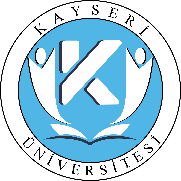 DANIŞMAN DEĞİŞİKLİĞİ İŞLEMLERİ İŞ AKIŞIDoküman NoDANIŞMAN DEĞİŞİKLİĞİ İŞLEMLERİ İŞ AKIŞIİlk Yayın TarihiDANIŞMAN DEĞİŞİKLİĞİ İŞLEMLERİ İŞ AKIŞIRevizyon TarihiDANIŞMAN DEĞİŞİKLİĞİ İŞLEMLERİ İŞ AKIŞIRevizyon NoDANIŞMAN DEĞİŞİKLİĞİ İŞLEMLERİ İŞ AKIŞISayfa No1/1HazırlayanOnaylayan